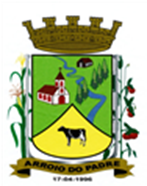 ESTADO DO RIO GRANDE DO SULMUNICÍPIO DE ARROIO DO PADREGABINETE DO PREFEITOÀ			Mensagem 19/2022.Câmara Municipal de VereadoresSenhora PresidenteSenhores VereadoresQuero cumprimenta-los nesta oportunidade em que lhes encaminho o projeto de lei 19/2022.O projeto de lei 19/2022 tem por finalidade propor alteração na legislação orçamentária do município para o exercício de 2022, como Plano Plurianual, Lei de Diretrizes Orçamentárias e Orçamento Municipal.A alteração trata da inclusão de nova ação (projeto/atividade) nos anexos desta legislação referente a pavimentação na rua Imigrantes, com recursos provenientes da União por indicação do Deputado Federal Daniel Trzeciak, do PSDB.Esta é uma ação (projeto/atividade) que já estava prevista na legislação para o ano de 2021, mas devido a algumas questões técnicas, ela não foi executada.Diante desta realidade, e como é imprescindível que a ser despesa a ser constituída tenha compatibilidade com a legislação orçamentária, impõe-se a aprovação do proposto para que assim se possa dar continuidade ao processo, regularmente.Deste modo, pede-se tramitação ao presente projeto de lei, em regime de urgência.Nada mais a tratar nesta oportunidade.Atenciosamente.Arroio do Padre, 10 de janeiro de 2022_____________________Rui Carlos PeterPrefeito MunicipalÀ Sra.Jodele Vahl SchlesenerPresidente da Câmara Municipal de VereadoresArroio do Padre/RSESTADO DO RIO GRANDE DO SULMUNICÍPIO DE ARROIO DO PADREGABINETE DO PREFEITOPROJETO DE LEI Nº 19, DE 10 DE JANEIRO DE 2022.Inclui nova Ação no Plano Plurianual 2022/2025, Lei de Diretrizes Orçamentárias de 2022, e autoriza o Município a realizar abertura de Crédito Adicional Especial no Orçamento de 2022.
Art. 1º Fica alterado o “Anexo I – Programas”, da Lei Municipal N° 2.272, de 13 de julho de 2021, que institui o Plano Plurianual 2022/2025, com a inclusão da seguinte ação:Art. 2º Fica alterado o “Anexo III – Metas e Prioridades”, da Lei Municipal nº 2.303, de 20 de outubro de 2021, que dispõe sobre as Diretrizes Orçamentárias para o exercício de 2022, com a inclusão da seguinte ação:Art. 3º Fica autorizado o Município de Arroio do Padre, Poder Executivo, a realizar abertura de Crédito Adicional Especial no Orçamento do Município para o exercício de 2022, no seguinte programa de trabalho e respectivas categorias econômicas e conforme as quantias indicadas:07 - Secretaria de Obras, Infraestrutura e Saneamento02 – Manutenção das Estradas Municipais26 - Transporte782 - Transporte Rodoviário0702 - Melhorias no Sistema Viário1.718 - Pavimentação da Rua Imigrantes4.4.90.51.00.00.00 – Obras e Instalações. R$ 287.306,00 (duzentos e oitenta e sete mil, trezentos e seis reais)Fonte de Recurso: 1086 - Ministério do Desenvolvimento Regional - Emenda Daniel Trzeciak4.4.90.51.00.00.00 – Obras e Instalações. R$ 212.694,00 (duzentos e doze mil, seiscentos e noventa e quatro reais)Fonte de Recurso: 0001 – LivreValor total do Crédito Adicional Especial: R$ 500.000,00 (quinhentos mil reais)Art. 4º Servirão de cobertura para o Crédito Adicional Especial de que trata o Art. 3° desta Lei, recursos financeiros provenientes do excesso de arrecadação projetados para o exercício de 2022 na Fonte de Recurso: 1086 - Ministério do Desenvolvimento Regional - Emenda Daniel Trzeciak, no valor de R$ 287.306,00 (duzentos e oitenta e sete mil, trezentos e seis reais).Art. 5º Servirão ainda de cobertura para o Crédito Adicional Especial de que trata o Art. 3° desta Lei, recursos financeiros provenientes do superavit financeiro verificado no exercício de 2021, na Fonte de Recurso: 0001 – Livre, no valor de R$ 212.694,00 (duzentos e doze mil, seiscentos e noventa e quatro reais).Art. 6º Esta Lei entra em vigor na data de sua publicação.Arroio do Padre, 10 de janeiro de 2022.Visto técnico:Loutar PriebSecretário de Administração, Planejamento, Finanças, Gestão e Tributos.                           Rui Carlos PeterPrefeito MunicipalPROGRAMA:PROGRAMA:0702 - Melhorias no Sistema Viário0702 - Melhorias no Sistema Viário0702 - Melhorias no Sistema Viário0702 - Melhorias no Sistema Viário0702 - Melhorias no Sistema Viário0702 - Melhorias no Sistema Viário0702 - Melhorias no Sistema Viário0702 - Melhorias no Sistema ViárioOBJETIVO:OBJETIVO:Manter em boas condições de trafegabilidade as estradas municipais, com ensaibramento, cascalhamento, patrolamento, pavimentação e limpeza; Conservação de pontes e bueiros; Aquisição de equipamentos e máquinas, visando a garantia de níveis de qualidade condizentes com as melhores práticas do setor, contribuindo para a melhoria dos níveis de segurança e reduzindo os custos com restauração; Contratação de serviços especializados para atender as necessidades do programa. Executar ações que visem a melhoria das vias urbanas.Manter em boas condições de trafegabilidade as estradas municipais, com ensaibramento, cascalhamento, patrolamento, pavimentação e limpeza; Conservação de pontes e bueiros; Aquisição de equipamentos e máquinas, visando a garantia de níveis de qualidade condizentes com as melhores práticas do setor, contribuindo para a melhoria dos níveis de segurança e reduzindo os custos com restauração; Contratação de serviços especializados para atender as necessidades do programa. Executar ações que visem a melhoria das vias urbanas.Manter em boas condições de trafegabilidade as estradas municipais, com ensaibramento, cascalhamento, patrolamento, pavimentação e limpeza; Conservação de pontes e bueiros; Aquisição de equipamentos e máquinas, visando a garantia de níveis de qualidade condizentes com as melhores práticas do setor, contribuindo para a melhoria dos níveis de segurança e reduzindo os custos com restauração; Contratação de serviços especializados para atender as necessidades do programa. Executar ações que visem a melhoria das vias urbanas.Manter em boas condições de trafegabilidade as estradas municipais, com ensaibramento, cascalhamento, patrolamento, pavimentação e limpeza; Conservação de pontes e bueiros; Aquisição de equipamentos e máquinas, visando a garantia de níveis de qualidade condizentes com as melhores práticas do setor, contribuindo para a melhoria dos níveis de segurança e reduzindo os custos com restauração; Contratação de serviços especializados para atender as necessidades do programa. Executar ações que visem a melhoria das vias urbanas.Manter em boas condições de trafegabilidade as estradas municipais, com ensaibramento, cascalhamento, patrolamento, pavimentação e limpeza; Conservação de pontes e bueiros; Aquisição de equipamentos e máquinas, visando a garantia de níveis de qualidade condizentes com as melhores práticas do setor, contribuindo para a melhoria dos níveis de segurança e reduzindo os custos com restauração; Contratação de serviços especializados para atender as necessidades do programa. Executar ações que visem a melhoria das vias urbanas.Manter em boas condições de trafegabilidade as estradas municipais, com ensaibramento, cascalhamento, patrolamento, pavimentação e limpeza; Conservação de pontes e bueiros; Aquisição de equipamentos e máquinas, visando a garantia de níveis de qualidade condizentes com as melhores práticas do setor, contribuindo para a melhoria dos níveis de segurança e reduzindo os custos com restauração; Contratação de serviços especializados para atender as necessidades do programa. Executar ações que visem a melhoria das vias urbanas.Manter em boas condições de trafegabilidade as estradas municipais, com ensaibramento, cascalhamento, patrolamento, pavimentação e limpeza; Conservação de pontes e bueiros; Aquisição de equipamentos e máquinas, visando a garantia de níveis de qualidade condizentes com as melhores práticas do setor, contribuindo para a melhoria dos níveis de segurança e reduzindo os custos com restauração; Contratação de serviços especializados para atender as necessidades do programa. Executar ações que visem a melhoria das vias urbanas.Manter em boas condições de trafegabilidade as estradas municipais, com ensaibramento, cascalhamento, patrolamento, pavimentação e limpeza; Conservação de pontes e bueiros; Aquisição de equipamentos e máquinas, visando a garantia de níveis de qualidade condizentes com as melhores práticas do setor, contribuindo para a melhoria dos níveis de segurança e reduzindo os custos com restauração; Contratação de serviços especializados para atender as necessidades do programa. Executar ações que visem a melhoria das vias urbanas.Manter em boas condições de trafegabilidade as estradas municipais, com ensaibramento, cascalhamento, patrolamento, pavimentação e limpeza; Conservação de pontes e bueiros; Aquisição de equipamentos e máquinas, visando a garantia de níveis de qualidade condizentes com as melhores práticas do setor, contribuindo para a melhoria dos níveis de segurança e reduzindo os custos com restauração; Contratação de serviços especializados para atender as necessidades do programa. Executar ações que visem a melhoria das vias urbanas.Manter em boas condições de trafegabilidade as estradas municipais, com ensaibramento, cascalhamento, patrolamento, pavimentação e limpeza; Conservação de pontes e bueiros; Aquisição de equipamentos e máquinas, visando a garantia de níveis de qualidade condizentes com as melhores práticas do setor, contribuindo para a melhoria dos níveis de segurança e reduzindo os custos com restauração; Contratação de serviços especializados para atender as necessidades do programa. Executar ações que visem a melhoria das vias urbanas.Manter em boas condições de trafegabilidade as estradas municipais, com ensaibramento, cascalhamento, patrolamento, pavimentação e limpeza; Conservação de pontes e bueiros; Aquisição de equipamentos e máquinas, visando a garantia de níveis de qualidade condizentes com as melhores práticas do setor, contribuindo para a melhoria dos níveis de segurança e reduzindo os custos com restauração; Contratação de serviços especializados para atender as necessidades do programa. Executar ações que visem a melhoria das vias urbanas.Manter em boas condições de trafegabilidade as estradas municipais, com ensaibramento, cascalhamento, patrolamento, pavimentação e limpeza; Conservação de pontes e bueiros; Aquisição de equipamentos e máquinas, visando a garantia de níveis de qualidade condizentes com as melhores práticas do setor, contribuindo para a melhoria dos níveis de segurança e reduzindo os custos com restauração; Contratação de serviços especializados para atender as necessidades do programa. Executar ações que visem a melhoria das vias urbanas.Manter em boas condições de trafegabilidade as estradas municipais, com ensaibramento, cascalhamento, patrolamento, pavimentação e limpeza; Conservação de pontes e bueiros; Aquisição de equipamentos e máquinas, visando a garantia de níveis de qualidade condizentes com as melhores práticas do setor, contribuindo para a melhoria dos níveis de segurança e reduzindo os custos com restauração; Contratação de serviços especializados para atender as necessidades do programa. Executar ações que visem a melhoria das vias urbanas.Manter em boas condições de trafegabilidade as estradas municipais, com ensaibramento, cascalhamento, patrolamento, pavimentação e limpeza; Conservação de pontes e bueiros; Aquisição de equipamentos e máquinas, visando a garantia de níveis de qualidade condizentes com as melhores práticas do setor, contribuindo para a melhoria dos níveis de segurança e reduzindo os custos com restauração; Contratação de serviços especializados para atender as necessidades do programa. Executar ações que visem a melhoria das vias urbanas.Manter em boas condições de trafegabilidade as estradas municipais, com ensaibramento, cascalhamento, patrolamento, pavimentação e limpeza; Conservação de pontes e bueiros; Aquisição de equipamentos e máquinas, visando a garantia de níveis de qualidade condizentes com as melhores práticas do setor, contribuindo para a melhoria dos níveis de segurança e reduzindo os custos com restauração; Contratação de serviços especializados para atender as necessidades do programa. Executar ações que visem a melhoria das vias urbanas.Manter em boas condições de trafegabilidade as estradas municipais, com ensaibramento, cascalhamento, patrolamento, pavimentação e limpeza; Conservação de pontes e bueiros; Aquisição de equipamentos e máquinas, visando a garantia de níveis de qualidade condizentes com as melhores práticas do setor, contribuindo para a melhoria dos níveis de segurança e reduzindo os custos com restauração; Contratação de serviços especializados para atender as necessidades do programa. Executar ações que visem a melhoria das vias urbanas.TIPOAÇÕES / PRODUTOS / FUNÇÃO / SUBFUNÇÃOAÇÕES / PRODUTOS / FUNÇÃO / SUBFUNÇÃOUnidade de MedidaANOS2.0222.0232.0242.025TOTAL TIPOAÇÕES / PRODUTOS / FUNÇÃO / SUBFUNÇÃOAÇÕES / PRODUTOS / FUNÇÃO / SUBFUNÇÃOUnidade de MedidaANOS2.0222.0232.0242.025TOTAL PAção:1.718 - Pavimentação da Rua ImigrantesExtensão (Metros Lineares)Meta Física400400Produto:Via PavimentadaExtensão (Metros Lineares)Valor500.000500.000Função:26 - TransporteExtensão (Metros Lineares)Subfunção:782 - Transporte RodoviárioExtensão (Metros Lineares)(*)  Tipo:  P – Projeto       A - Atividade  OE – Operação Especial      NO – Não-orçamentária            (*)  Tipo:  P – Projeto       A - Atividade  OE – Operação Especial      NO – Não-orçamentária            (*)  Tipo:  P – Projeto       A - Atividade  OE – Operação Especial      NO – Não-orçamentária            (*)  Tipo:  P – Projeto       A - Atividade  OE – Operação Especial      NO – Não-orçamentária            (*)  Tipo:  P – Projeto       A - Atividade  OE – Operação Especial      NO – Não-orçamentária            (*)  Tipo:  P – Projeto       A - Atividade  OE – Operação Especial      NO – Não-orçamentária            (*)  Tipo:  P – Projeto       A - Atividade  OE – Operação Especial      NO – Não-orçamentária            (*)  Tipo:  P – Projeto       A - Atividade  OE – Operação Especial      NO – Não-orçamentária            (*)  Tipo:  P – Projeto       A - Atividade  OE – Operação Especial      NO – Não-orçamentária            (*)  Tipo:  P – Projeto       A - Atividade  OE – Operação Especial      NO – Não-orçamentária            PROGRAMA:0702 - Melhorias no Sistema Viário0702 - Melhorias no Sistema Viário0702 - Melhorias no Sistema Viário0702 - Melhorias no Sistema ViárioOBJETIVO:Manter em boas condições de trafegabilidade as estradas municipais, com ensaibramento, cascalhamento, patrolamento, pavimentação e limpeza; Conservação de pontes e bueiros; Aquisição de equipamentos e máquinas, visando a garantia de níveis de qualidade condizentes com as melhores práticas do setor, contribuindo para a melhoria dos níveis de segurança e reduzindo os custos com restauração; Contratação de serviços especializados para atender as necessidades do programa. Executar ações que visem a melhoria das vias urbanas.Manter em boas condições de trafegabilidade as estradas municipais, com ensaibramento, cascalhamento, patrolamento, pavimentação e limpeza; Conservação de pontes e bueiros; Aquisição de equipamentos e máquinas, visando a garantia de níveis de qualidade condizentes com as melhores práticas do setor, contribuindo para a melhoria dos níveis de segurança e reduzindo os custos com restauração; Contratação de serviços especializados para atender as necessidades do programa. Executar ações que visem a melhoria das vias urbanas.Manter em boas condições de trafegabilidade as estradas municipais, com ensaibramento, cascalhamento, patrolamento, pavimentação e limpeza; Conservação de pontes e bueiros; Aquisição de equipamentos e máquinas, visando a garantia de níveis de qualidade condizentes com as melhores práticas do setor, contribuindo para a melhoria dos níveis de segurança e reduzindo os custos com restauração; Contratação de serviços especializados para atender as necessidades do programa. Executar ações que visem a melhoria das vias urbanas.Manter em boas condições de trafegabilidade as estradas municipais, com ensaibramento, cascalhamento, patrolamento, pavimentação e limpeza; Conservação de pontes e bueiros; Aquisição de equipamentos e máquinas, visando a garantia de níveis de qualidade condizentes com as melhores práticas do setor, contribuindo para a melhoria dos níveis de segurança e reduzindo os custos com restauração; Contratação de serviços especializados para atender as necessidades do programa. Executar ações que visem a melhoria das vias urbanas.TIPO (*)AçãoUnidade de MedidaTIPO (*)Unidade de Medida2022TIPO (*)ProdutoUnidade de MedidaP1.718 - Pavimentação da Rua ImigrantesExtensão (Metros Lineares)Meta Física400PVia PavimentadaExtensão (Metros Lineares)ValorR$ 500.000